Ce formulaire est à destination uniquement des familles ayant déjà déposé un dossier d’inscription au sein de l’une de nos structures. Sans le dossier instruit, nous ne pourrons valider la demande.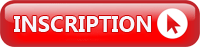 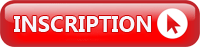 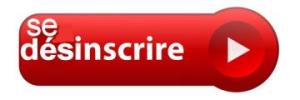 INSCRIPTION jours supplémentairesJe soussigné(e)       		Je soussigné(e)       		Souhaite :  INSCRIRE mon (mes) enfant(s)	 INSCRIRE mon (mes) enfant(s)	NOM      PRENOM      CLASSE    NOM      PRENOM      CLASSE    NOM      PRENOM      CLASSE    APS : Accueil PériscolaireINSCRIPTION DateMatinAvant l’écoleMidiPause méridienneSoirSoirAPS : Accueil PériscolaireINSCRIPTION DateMatinAvant l’écoleMidiPause méridienne1er forfait Prise en charge durant 1h45 après la sortie de l’école2ème forfait Prise en charge à la fin du 1er forfait jusqu’à la fermeture de la structure. Ne peut être pris que si participation au 1er forfaitMR : Mercredis Récréatifs INSCRIPTION DateMATIN07h30 à 12h00MIDIDe 12h00 à 14h00Ne peut être réservé que si participation accueil matin ou après-midiAPRES-MIDI De 14h00 à 18h30Renseignement complémentaireMR : Mercredis Récréatifs INSCRIPTION DateMATIN07h30 à 12h00MIDIDe 12h00 à 14h00Ne peut être réservé que si participation accueil matin ou après-midiAPRES-MIDI De 14h00 à 18h30DESINSCRIPTIONJe soussigné(e)       		Je soussigné(e)       		Souhaite :  DESINSCRIRE mon (mes) enfant(s)	 DESINSCRIRE mon (mes) enfant(s)	NOM      PRENOM      CLASSE    NOM      PRENOM      CLASSE    NOM      PRENOM      CLASSE    APS : Accueil PériscolaireINSCRIPTION DateMatinAvant l’écoleMidiPause méridienneSoirSoirAPS : Accueil PériscolaireINSCRIPTION DateMatinAvant l’écoleMidiPause méridienne1er forfait Prise en charge durant 1h45 après la sortie de l’école2ème forfait Prise en charge à la fin du 1er forfait jusqu’à la fermeture de la structure. Ne peut être pris que si participation au 1er forfaitMR : Mercredis Récréatifs INSCRIPTION DateMATIN07h30 à 12h00MIDIDe 12h00 à 14h00Ne peut être réservé que si participation accueil matin ou après-midiAPRES-MIDI De 14h00 à 18h30Renseignement complémentaireMR : Mercredis Récréatifs INSCRIPTION DateMATIN07h30 à 12h00MIDIDe 12h00 à 14h00Ne peut être réservé que si participation accueil matin ou après-midiAPRES-MIDI De 14h00 à 18h30Date : 		                         Signature :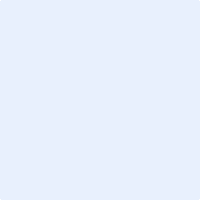 